
Foundation of God’s Promise
Sermon 4 of 9
“Trust”
Jeremiah 17:5-8
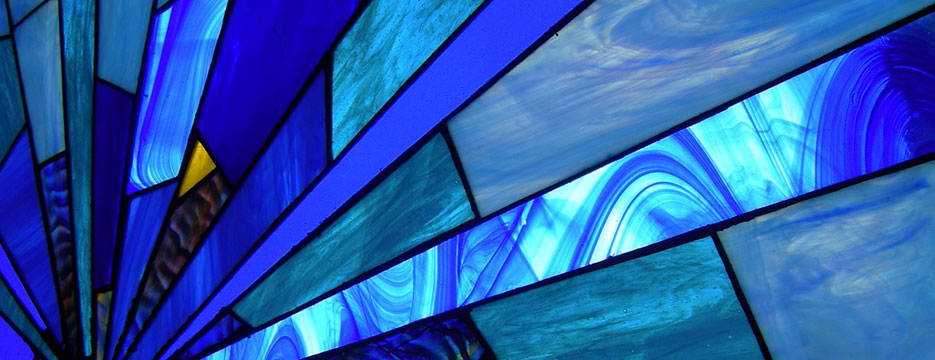 Pastor Bradford Laubinger		May 19, 2019
Introduction: Scripture teaches that whom you trust produces one of two results.  Notes:_________________ is the one whom trusts in ___________________. Vv. 5-6_____________________ life v. 6a_____________________ surroundings v. 6bNotes:__________________is the one whom trusts in ___________________. Vv. 7-8______________________ surroundings v. 8a______________________ life v. 8b